dOKUMENT ANALIZY BIZNESOWEJ dla PROJEKTU „NAZWA PROJEKTU”Niniejszy dokument Analizy biznesowej jest podstawowym narzędziem pracy Analityka Biznesowego a jednocześnie najważniejszym produktem fazy analizy biznesowej. Powstaje on w sposób iteracyjny i jest systematycznie uzupełniany w trakcie kolejnych etapów analizy. Poszczególne jego części można stosować w różnej kolejności oraz dostosować do indywidualnych potrzeb danej organizacji. Nie ma obowiązku stosowania każdorazowo wszystkich części tego dokumentu. Należy wypełnić jedyne te części, które w danym przypadku dokumentują oczekiwane produkty i/lub pozwalają ograniczyć ryzyko projektowe. Należy dostosować objętość dokumentu do potrzeb oraz skali rozwiązania. Dokument ten tym samym stanowi podstawowy odnośnik do oceny i weryfikacji projektowanego rozwiązania, jak również do jego wyceny, zatwierdzenia oraz odbioru. Po zakończonej pracy dokument ten pozostaje w dokumentacji projektowej jako wynik przeprowadzonej analizy rozwiązania oraz świadectwo pracy Analityka Biznesowego. Opracowanie niniejszego dokumentu pozwala także mitygować duże ryzyko niepowodzenia projektów z zakresu reorganizacji i/lub wdrażania informatycznych systemów biznesowych.Uwaga: Żadna część tej publikacji nie może być powielana, przechowywana w systemach wyszukiwania, ani przesyłana i pod żadną postacią, ani za pomocą żadnych technik elektronicznych, mechanicznych, fotokopiowania, zapisu i innych, bez wcześniejszej pisemnej zgody OCTIGO Sp. z o.o.SPIS TREŚCICzęść 1: Streszczenie wykonawcze	4Część 2: Cel	5Sekcja 2.1: Określenie celów	5Sekcja 2.2: Motywacja biznesowa	5Sekcja 2.3: Zakładani odbiorcy tego dokumentu	6Sekcja 2.4: Podejście do analizy	6Sekcja 2.5: Zastosowane techniki modelowania	6Część 3: Zakres rozwiązania	7Sekcja 3.1: Określenie zakresu	7Sekcja 3.2: Założenia, zależności i ograniczenia	8Sekcja 3.3: Dopuszczane opcje dotyczące rozwiązania	8Część 4: Słownik Pojęć Biznesowych	9Sekcja 4.1: Słownik pojęć	9Sekcja 4.2: Model pojęciowy	9Część 5: Wymagania biznesowe i Wymagania interesariuszy	10Sekcja 5.1: Wymagania biznesowe	10Sekcja 5.2: Wymagania interesariuszy	10Część 6: Wymagania funkcjonalne – wymagania rozwiązania	11Sekcja 6.1: Wymagania, które decydują o sukcesie projektu	11Sekcja 6.2: Wymagania, które wnoszą wartość	11Sekcja 6.3: Wymagania, które zwiększają wygodę	11Sekcja 6.4: Wymagania prawne	11Część 7: Wymagania niefunkcjonalne – wymagania rozwiązania	12Sekcja 7.1: Środowisko operacyjne	12Sekcja 7.2: Wymagania dotyczące interfejsu użytkownika	12Sekcja 7.3: Wymagania związane z dostępem użytkownika i zabezpieczeniami	12Sekcja 7.4: Wymagania dotyczące poziomu/wydajności/potencjału usług	12Sekcja 7.5: Wymagania związane z ciągłością działalności biznesowej	12Sekcja 7.6: Wymagania związane z integracją/migracją	12Sekcja 7.7: Wymagania dotyczące aspektów administracyjnych/kopii zapasowych/archiwizacji	12Sekcja 7.8: Wymagania związane z oczekiwanym okresem użytkowania	12Sekcja 7.9: Wymagania dotyczące dokumentacji	13Sekcja 7.10: Wymagania dotyczące szkoleń	13Sekcja 7.11: Inne wymagania niefunkcjonalne	13Część 87: Wymagania przejściowe	14Sekcja 8.1: Wymagania dotyczące generowania danych produkcyjnych	14Sekcja 8.2: Wymagania dotyczące konwersji i migracji danych produkcyjnych	14Sekcja 8.3: Inne wymagania przejściowe	14Część 9: Weryfikacja wymagań	15Sekcja 9.1: Weryfikacja wymagań z celami rozwiązania	15Sekcja 9.2: Weryfikacja jakości wymagań	15Sekcja 9.3: Struktura i śladowanie wymagań	16Sekcja 9.4: Zarządzanie konfiguracją i zmianami wymagań	16Część 10: Model stanu istniejącego	17Sekcja 10.1 P1_AS-IS_NAZWA PROCESU	17Sekcja 10.2 P2_AS-IS_NAZWA PROCESU	17Sekcja 10.n Pn_AS-IS_NAZWA PROCESU	17Część 11: Analiza procesów biznesowych TO-BE	18Sekcja 11.1 Pn+1_TO-BE_NAZWA PROCESU	18Sekcja 11.2 Pn+2_TO-BE_NAZWA PROCESU	18Sekcja 11.k Pk_TO-BE_NAZWA PROCESU	18Część 12: Tabela/Model dokumentów	19Część 13: Katalog reguł biznesowych	20Część 14: Modele przypadków użycia i właściwości rozwiązania	21Sekcja 14.1 Modele przypadków użycia	21Sekcja 14.2 Scenariusze przypadków użycia	21Sekcja 14.3 Otoczenie systemu	21Sekcja 14.4 Model danych	21Sekcja 14.5 Model struktury organizacyjnej	21Część 15: Ryzyka	22Część 16: Rejestr wersji	23Część 17: Zatwierdzenia	24Część 1: Streszczenie wykonawczeCzęść 2: Cel Sekcja 2.1: Określenie celówPoniższa tabela przedstawia cele stawiane przed danym rozwiązaniem i stanowi usystematyzowanie wiedzy na ich temat. Cele te powinny zostać powiązane ze spodziewanymi efektami biznesowymi oraz przedstawione w formie mierzalnych odrębnych produktów. Sekcja 2.2: Motywacja biznesowaSekcja ta ma na celu zaprezentowanie zgodności celów stawianych przed rozwiązaniem ze strategią oraz celami biznesowymi analizowanej organizacji i procesów. Rekomendowane jest użycie modeli motywacji biznesowej utworzonych np. w notacji BMM lub Archimate 2.0.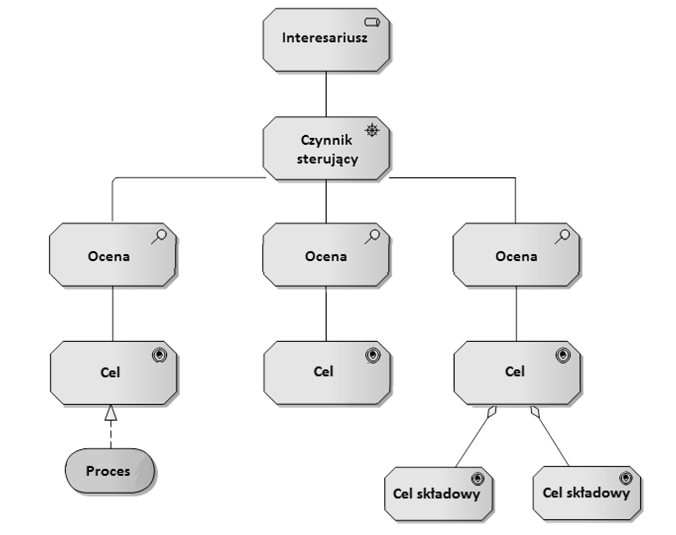 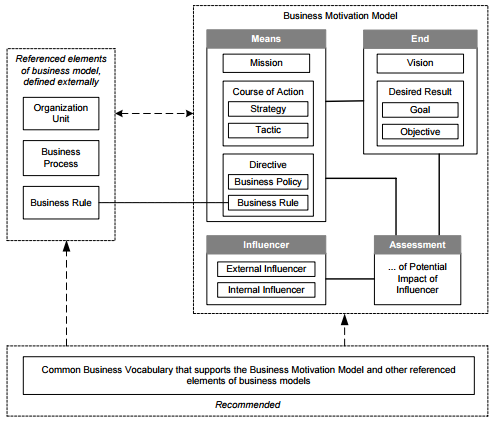                    przykład modelu BMM    	                oraz               modelu Motywacji Archimate 2.0                  na podstawie http://www.omg.org/spec/BMM/1.1/PDF/ 	        		                                  na podstawie http://www2.opengroup.org   Sekcja 2.3: Zakładani odbiorcy tego dokumentuNajważniejszymi osobami dokonującymi przeglądu tego dokumentu (uszeregowanymi według swej istotności) są:Sponsor biznesowy – przegląd oraz zatwierdzenieKierownik projektu – przegląd, zatwierdzenie oraz nadzór nad realizacjąInteresariusze – przegląd i przekazanie informacji zwrotnych sponsorowi biznesowemuPozostali czytelnicy – nieobowiązkowy przegląd i przekazanie informacji zwrotnych Sponsorowi biznesowemuSekcja 2.4: Podejście do analizyMetody wykorzystywane w działaniach dotyczących analizy biznesowej: Przegląd dokumentacji procesowejWywiady/spotkania z interesariuszamiBadania rynkoweItp.Sekcja 2.5: Zastosowane techniki modelowaniaMetody i notacje wykorzystywane w niniejszej analizie: BMMArchimate 2.0SIPOCModel PojęciowyBPMN 2.0DOTMAPUMLERDModel Struktury OrganizacyjnejItp.Część 3: Zakres rozwiązaniaW części tej prezentowany jest zakres rozwiązania. Zakres ten powinien być zgodny z zakresem projektu. Zakres określony jest poprzez wyszczególnienie procesów oraz podprocesów, które będą brane pod uwagę podczas analizy rozwiązania oraz te których analiza nie będzie dotyczyć, a które są w jakiś sposób powiązane z procesami których rozwiązanie będzie dotykać. Procesy i/lub podprocesy te powinno się udokumentować w sposób dokładny niemniej jednak ogólny pozwalający na ich łatwą identyfikację bez wchodzenia w szczegóły czy też spekulowania na temat specyfikacji samego rozwiązania.  Sekcja 3.1: Określenie zakresu Rekomendowanym narzędziem do zarządzenia zakresem rozwiązania są modele SIPOC. 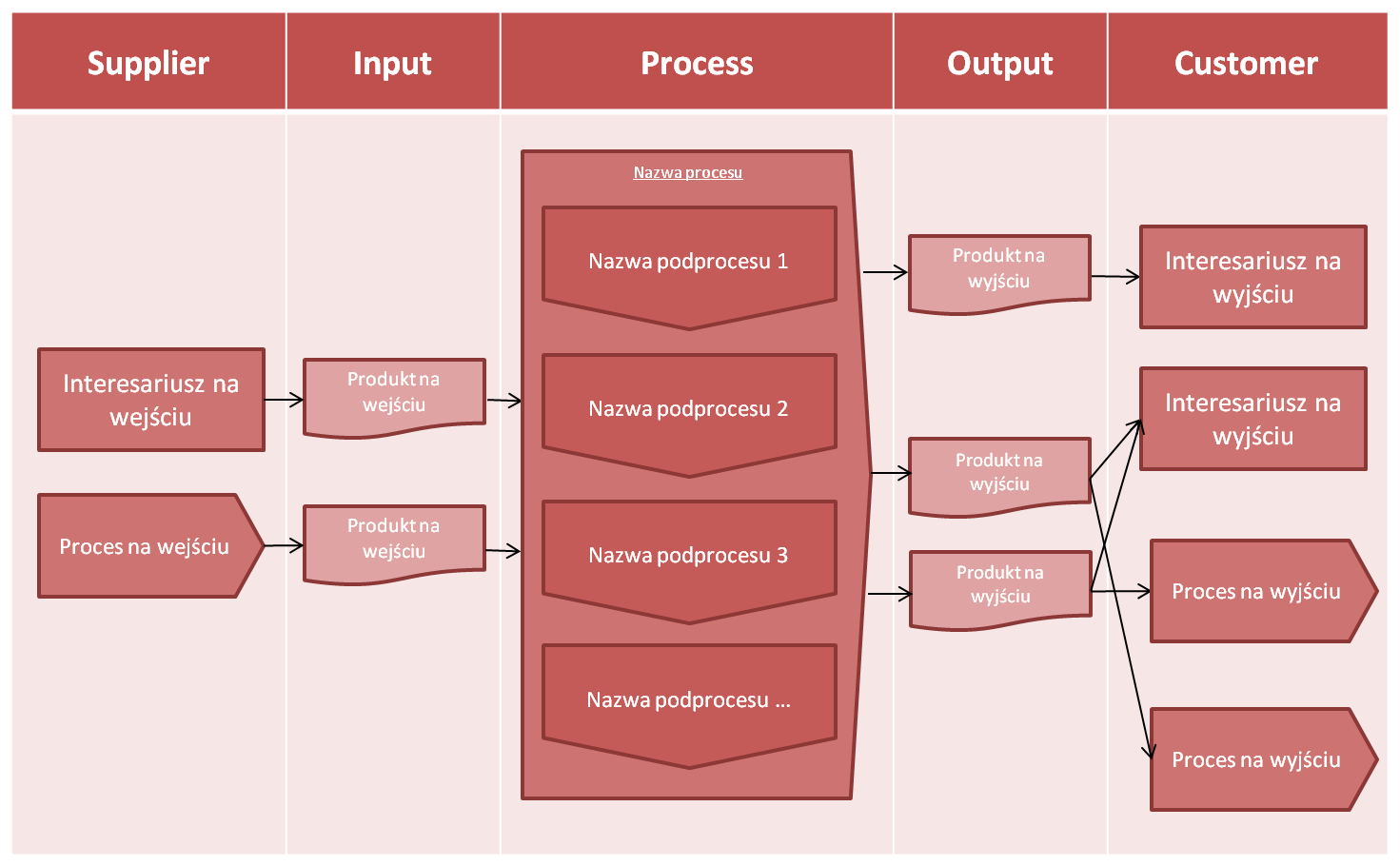 przykład Modelu SIPOCW zakresie rozwiązania znalazły się:  Nazwa podprocesu 1Nazwa podprocesu 2Proces na wyjściuItp.Poza zakresem rozwiązania są (zakładane jest, że nie ulegną zmianie):  Nazwa podprocesu 3Proces na wejściuSekcja 3.2: Założenia, zależności i ograniczeniaCzęść ta zawiera informacje na temat charakterystyki i otoczenia rozwiązania, które wpływa lub może wpływać na jego finalny kształt. Brak wyszczególnienia poniższego może spowodować trudności w przyszłej ocenie zastosowanego rozwiązania lub wręcz mocno te ocenę zaniżać. Założenia dotyczą głównie przewidywanych zasobów, terminów i kosztów.Zależności za to dotyczą dostępności tych zasobów, systemów powiązanych z projektowanym rozwiązaniem, procesów biznesowych oraz zatwierdzeń związanych z przepisami. Szczególnie istotna jest tutaj dostępność poszczególnych interesariuszy.Lista ograniczeń zawiera uwarunkowania prawne, techniczne lub biznesowe, które ograniczają możliwości związane z tworzeniem rozwiązania. Należy jednak pamiętać, iż wpisanie w dokument analizy biznesowej takiego ograniczenia oznacza świadomą decyzję przesądzającą o ostatecznym kształcie rozwiązania.Zakłada się, że (…) Ze względu na istniejące powiązania sukces projektowanego rozwiązania jest zależny od (…)  Ograniczeniem rozwiązania jest (…)Sekcja 3.3: Dopuszczane opcje dotyczące rozwiązaniaWytworzenie rozwiązania poprzez dostawcę wewnętrznegoWytworzenie rozwiązania poprzez dostawcę zewnętrznegoZakup oprogramowania gotowegoCzęść 4: Słownik Pojęć Biznesowych Głównym celem wprowadzenia słownika pojęć biznesowych jest zachowanie jednoznaczności dokumentacji analizy biznesowej. Sekcja 4.1: Słownik pojęćSekcja ta zawiera zestawienie pojęć słownikowych oraz skrótów użytych w dokumencie oraz modelach wraz z ich definicjami. Błędem jest zaliczanie do tego słownika wszystkich pojęć związanych z dziedziną/branżą powiązaną z rozwiązaniem. W słowniku, oprócz skrótów, powinny znaleźć się wyłącznie pojęcia, które stanowią specyfikę problemu a nie wszystkie z nim związane.Sekcja 4.2: Model pojęciowyKluczowe pojęcia mogą również zostać zaprezentowane w postaci modelu prezentującego fakty (zdarzenia), które stanowią połączenia pomiędzy nimi. Pomaga on w zrozumieniu działania danego środowiska biznesowego, a więc i rozwiązania.przykład Modelu PojęciowegoCzęść 5: Wymagania biznesowe i Wymagania interesariuszyOba poniższe typy wymagań definiowane są najczęściej w początkowej fazie analizy biznesowej. Następnie są one specyfikowane i klasyfikowane na cele, efekty biznesowe, produkty lub określone wymagania użytkownika. Stanowią one bazę oraz punkt odniesienia dla wszystkich wymagań.Sekcja 5.1: Wymagania biznesoweWymagania biznesowe – wysokopoziomowe definicje celów lub potrzeb opisujące dany projekt, jego cele (SMART) oraz wskaźniki jego osiągnięcia.Sekcja 5.2: Wymagania interesariuszyWymagania interesariuszy – definicje potrzeb danego interesariusza lub grupy interesariuszy oraz opisy sposobów jego/ich interakcji z danym rozwiązaniem. Mogą dotyczyć produktu jak i samego projektu.Część 6: Wymagania funkcjonalne – wymagania rozwiązania Wymagania te określają „co” ma robić dane rozwiązanie, czyli wskazują jak rozwiązanie/system zachowa się w udokumentowanych sytuacjach przy określonych danych wejściowych.  Wymagania te pozwalają określić czynniki sukcesu projektu. Możemy podzielić je na następujące typy:Sekcja 6.1: Wymagania, które decydują o sukcesie projektuSekcja 6.2: Wymagania, które wnoszą wartośćSekcja 6.3: Wymagania, które zwiększają wygodęSekcja 6.4: Wymagania prawneJeśli występują to powinno udokumentować się je w pierwszej kolejności. Stanowią one często jednoznaczne i nienegocjowane ograniczenia rozwiązania.Część 7: Wymagania niefunkcjonalne – wymagania rozwiązaniaWymagania te odpowiadają na pytanie „jak” ma działać dane rozwiązanie/system, czyli wskazują na jego miarę jakościową. Innymi słowy dokumentują właściwości rozwiązania, które nie są bezpośrednio związane z jego funkcjonalnością. Możemy podzielić je na następujące typy:Sekcja 7.1: Środowisko operacyjneSekcja 7.2: Wymagania dotyczące interfejsu użytkownikaSekcja 7.3: Wymagania związane z dostępem użytkownika i zabezpieczeniamiSekcja 7.4: Wymagania dotyczące poziomu/wydajności/potencjału usługSekcja 7.5: Wymagania związane z ciągłością działalności biznesowej i przywracaniem pracy systemu po awariachSekcja 7.6: Wymagania związane z integracją/migracjąSekcja 7.7: Wymagania dotyczące aspektów administracyjnych/kopii zapasowych/archiwizacjiSekcja 7.8: Wymagania związane z oczekiwanym okresem użytkowania Sekcja 7.9: Wymagania dotyczące dokumentacjiSekcja 7.10: Wymagania dotyczące szkoleńSekcja 7.11: Inne wymagania niefunkcjonalneCzęść 87: Wymagania przejścioweWymagania przejściowe opisują możliwości jakie musi posiąść rozwiązanie aby przejść od stanu obecnego do przyszłego. Możliwości te nie są bezpośrednio związane z funkcjonalnościami proponowanego systemu, ale są potrzebne by ułatwić wdrożenie rozwiązania. Wymagania te dotyczą wyłącznie okresu przejściowego i ulegają dezaktualizacji z chwilą, kiedy rozwiązanie zostanie wdrożone. Możemy podzielić je na następujące typy:Sekcja 8.1: Wymagania dotyczące generowania danych produkcyjnychSekcja 8.2: Wymagania dotyczące konwersji i migracji danych produkcyjnychSekcja 8.3: Inne wymagania przejścioweCzęść 9: Weryfikacja wymagańSekcja 9.1: Weryfikacja wymagań z celami rozwiązaniaWszystkie zatwierdzone wymagania winny wspierać cele stawiane przed rozwiązaniem. Te za to wynikają wprost ze strategii lub taktyki organizacji. Sekcja ta jest ściśle powiązana z zarządzaniem zakresem rozwiązania i ma za zadanie zweryfikować czy każde zdefiniowane wymaganie ma swoje uzasadnienie biznesowe. Uzasadnieniem tym jest wykazanie, że dane wymaganie jest wspiera realizację minimum jednego celu stawianego przed rozwiązaniem. Wymagania niewspierające strategii powinny zostać usunięte z zakresu rozwiązania.Zastosowano następujące interpretacje dotyczące hierarchizacji wymagań:PRIORYTET A - Wymagania, które decydują o sukcesie projektu (ich spełnienie jest konieczne) oraz wymagania prawne. Brak wykonania którejkolwiek z tych funkcjonalności oznacza niepowodzenie projektu. PRIORYTET B - Wymagania, które wnoszą wartość (powinno się je spełnić – wymagania potencjalne), które jednak będą realizowane dopiero po spełnieniu wymagań o priorytecie A.PRIORYTET C - Wymagania, które zwiększają wygodę (przyjemnie byłoby je spełnić – wymagania zalecane), które jednak będą realizowane dopiero po spełnieniu wszystkich wymagań o wyższym priorytecie.Sekcja 9.2: Weryfikacja jakości wymagańCelem sekcji jest sprawdzenie jakości zdefiniowanych wymagań.Sekcja 9.3: Struktura i śladowanie wymagańZadaniem poniższej tabeli jest pokazanie zależności pomiędzy wymaganiami.  Poszczególne wymagania mogą zawierać się w sobie lub być uszczegółowieniem innych. Sekcja 9.4: Zarządzanie konfiguracją i zmianami wymagańZadaniem sekcji jest utrzymanie zarządzania zmianą zdefiniowanych wymagań oraz celów.Część 10: Model stanu istniejącegoPoniższe modele procesów biznesowych prezentują oraz pomagają w zrozumieniu sposobu działania obecnego rozwiązania. Z oczywistych powodów powinny być to modele procesów, które znalazły się w zakresie analizowanego rozwiązania.Sekcja 10.1 P1_AS-IS_NAZWA PROCESUSkrócony opis słowny procesu.Mapa procesu – rekomendowana jest notacja BPMN 2.0..Dodatkowe informacje na temat procesu np. stosowane reguły biznesowe, istniejące mierniki, wyniki i wolumenty procesu.Sekcja 10.2 P2_AS-IS_NAZWA PROCESUSkrócony opis słowny procesu.Mapa procesu – rekomendowana jest notacja BPMN 2.0..Dodatkowe informacje na temat procesu np. stosowane reguły biznesowe, istniejące mierniki, wyniki i wolumenty procesu.Sekcja 10.n Pn_AS-IS_NAZWA PROCESUSkrócony opis słowny procesu.Mapa procesu – rekomendowana jest notacja BPMN 2.0..Dodatkowe informacje na temat procesu np. stosowane reguły biznesowe, istniejące mierniki, wyniki i wolumenty procesu.Część 11: Analiza procesów biznesowych TO-BE Poniższe modele procesów biznesowych prezentują oraz pomagają w zrozumieniu sposobu działania projektowanego rozwiązania. Rozwiązanie powinno wspierać realizację wskazanych zadań oraz celów biznesowych zgodnie z opisem poszczególnych procesów. Procesy te stanowią tym samym wymagania dotyczące rozwiązania i należy je zrealizować w dostarczonym rozwiązaniu.Sekcja 11.1 Pn+1_TO-BE_NAZWA PROCESUSkrócony opis słowny procesu.Mapa procesu – rekomendowana jest notacja BPMN 2.0.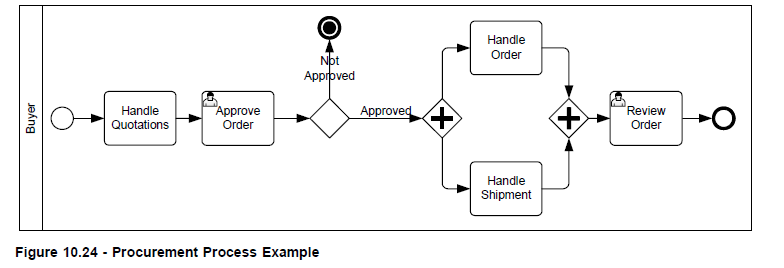 przykład Modelu Procesu w notacji BPMN 2.0źródło http://www.omg.org/spec/BPMN/2.0 Dodatkowe informacje na temat procesu np. stosowane reguły biznesowe, istniejące mierniki, wyniki i wolumenty procesu.Sekcja 11.2 Pn+2_TO-BE_NAZWA PROCESUSkrócony opis słowny procesu.Mapa procesu – rekomendowana jest notacja BPMN 2.0..Dodatkowe informacje na temat procesu np. stosowane reguły biznesowe, istniejące mierniki, wyniki i wolumenty procesu.Sekcja 11.k Pk_TO-BE_NAZWA PROCESUSkrócony opis słowny procesu.Mapa procesu – rekomendowana jest notacja BPMN 2.0..Dodatkowe informacje na temat procesu np. stosowane reguły biznesowe, istniejące mierniki, wyniki i wolumenty procesu.Część 12: Tabela/Model dokumentówCelem tabeli/modelu jest zebranie i przedstawienie (wstawienie) dokumentów powiązanych z procesami będącymi w zakresie projektu. Dokumentami powiązanymi są np. wzory pism lub formularzy, raporty, tabele decyzyjne, procedury, instrukcje, specyfikacje techniczne itp.  Część 13: Katalog reguł biznesowychPoniższa tabela przedstawia wykaz reguł biznesowych. Reguły te są wymaganiem w stosunku do rozwiązania i powinny zostać wbudowane w rozwiązanie (zdecydują o jego zachowaniu). Przy definiowaniu reguł biznesowych należy zwrócić szczególną uwagę na częste mylenie ich z regułami decyzyjnymi budującymi powiązane z nimi tabele decyzyjne.Część 14: Modele przypadków użycia i właściwości rozwiązaniaPoniższe modele prezentują przypadki użycia oprogramowania, które są jednocześnie usługami opisywanego rozwiązania, jak również wybrane właściwości projektowanego rozwiązania. Sekcja 14.1 Modele przypadków użyciaModele prezentują wymagania funkcjonalne będące wymaganymi usługami systemu. Rekomenduje się zastosowanie notacji UML 2.0.Sekcja 14.2 Scenariusze przypadków użyciaOpis danego przypadku użycia powinien być jednoznaczny i nie budzić wątpliwości. Z tego powodu diagramy zawarte w Sekcji 14.1 uzupełnia się o scenariusze wykonania każdego z przypadków użycia. Mogą one zostać utworzone na różne sposoby i różnymi technikami. Wybór sposobu dokumentowania przypadku użycia powinien być podyktowany jego priorytetem, stopniem skomplikowania i/lub innymi praktykami stosowanymi w organizacji dla której wykonywana jest analiza.Sekcja 14.3 Otoczenie systemuModel ten przybliża istniejące otoczenie systemowe związane z dostarczanym rozwiązaniem. Do utworzenia modelu możliwe jest np. użycie notacji UML lub Archimate (Model warstwy aplikacji – Elementy strukturalne) lub innych.Sekcja 14.4 Model danychCelem modelu jest ogólne przedstawienie kluczowych dla rozwiązania klas danych wraz z ich atrybutami oraz istniejących lub oczekiwanych powiązań występujących pomiędzy nimi. Zalecane jest by klasy danych odpowiadały lub budowały poszczególne obiekty danych wykorzystywane w procesie realizowanym przez rozwiązanie (np. obiektom danych w notacji BPMN 2.0). Do utworzenia modelu możliwe jest np. użycie notacji UML lub ERD (diagram związków encji).Sekcja 14.5 Model struktury organizacyjnejModel ten przybliża istniejące otoczenie biznesowe związane z dostarczanym rozwiązaniem. Jest często wykorzystywany przy definiowaniu zakresów uprawnień użytkowników przyszłego rozwiązania. Ponadto jest znakomitym narzędziem do określenia jednostek organizacyjnych oraz ról biznesowych (odwzorowujących kompetencje i umiejętności) zaangażowanych w rozwiązanie oraz ukazania zależności biznesowych występujących pomiędzy nimi.Część 15: RyzykaSekcja ta powinna zawierać wyłącznie ryzyka związane z realizacją procesu analizy biznesowej. Ryzyka projektowe powinny zostać odzwierciedlone w karcie projektu i być zarządzane przez Kierownika Projektu.Część 16: Rejestr wersji Przedstawienie skróconego opisu zmian dokonanych w dokumencie.Część 17: ZatwierdzeniaNiniejszy dokument jest oficjalnym dokumentem wymagań biznesowych dla projektu „NAZWA PROJEKTU”. Od momentu zatwierdzenia wszelkie zmiany w jego treści podlegać będą procesowi zarządzania zmianą, który obejmować będzie między innymi: analizę wpływu zmiany, określenie ryzyk z nią związanych oraz zatwierdzenie zmiany.Przygotował:Imię Nazwisko					_______________Analityk Biznesowy 					DataZatwierdził:Imię Nazwisko					_______________Kierownik Projektu					DataImię Nazwisko					_______________Sponsor Biznesowy					DataRole biznesowe zaangażowane w projektImię i nazwisko osoby pełniącej daną rolęKontaktAnalityk BiznesowyKierownik ProjektuDyrektor ProjektuSponsor BiznesowyTerminyDataData przekazania bieżącej wersji dokumentuData ostatniej zmianyData zakończenia analizyOkreślenie problemu biznesowegoZwięzły opis określający jaki problem podejmuje dane rozwiązanieWizja rozwiązaniaOpis jak biznes wyobraża sobie rozwiązanieOcena rozwiązaniaKluczowe czynniki świadczące o sukcesie rozwiązaniaCzas trwania analizy Planowany czas trwania analizy:Rzeczywisty czas trwania analizy:Najważniejsze przyczyny odchyleń:Koszt związany 
z analiząPlanowany koszt:Rzeczywisty koszt:Najważniejsze przyczyny odchyleń:CelCelEfekt biznesowyEfekt biznesowyProdukt Produkt 1.1.11.1.11.1.11.1.21.1.11.1.32.2.12.1.12.2.12.1.22.2.22.2.1Pojęcie słownikoweOpisIDTreść wymaganiaOpis i Autor---IDTreść wymaganiaOpis i Autor---IDTreść wymaganiaOpis---IDTreść wymaganiaOpis---IDTreść wymaganiaOpis---IDTreść wymaganiaOpis---IDTreść wymaganiaOpis---IDTreść wymaganiaOpis---IDTreść wymaganiaOpis---IDTreść wymaganiaOpis---IDTreść wymaganiaOpis---IDTreść wymaganiaOpis---IDTreść wymaganiaOpis---IDTreść wymaganiaOpis---IDTreść wymaganiaOpis---IDTreść wymaganiaOpis---IDTreść wymaganiaOpis---IDTreść wymaganiaOpis---IDTreść wymaganiaOpis---IDTreść wymaganiaOpis---WymaganieWymaganieWymaganiePowiązaniaPowiązaniaPowiązaniaPowiązaniaPowiązaniaPowiązaniaPowiązaniaŹródłoUwagiIDTreść wymaganiaPriorytetCel 1.1.1Cel 1.1.2Cel 1.1.3Cel 1.1.4Cel 2.1.1Cel 2.1.2Obiekty powiązaneAutor wymaganiaUwagiIDNazwa i opisSpójne Kompletne ZgodnePoprawneAktualneWykonalneJednoznaczneObowiązkoweWeryfikowalneŚladowalneID Nazwa i opis ID powiązanego wymagania biznesowegoID powiązanego wymagania interesariuszaID Nazwa i opis przed zmianąNazwa i opis po zmianieAutor Zgłaszający zmianę oraz data zmianyWpływ zmianyRyzykoZatwierdzający zmianęID dokumentuNazwa   dokumentuTyp dokumentuPLIKID procesu którego dokument dotyczyNumer / ID obiektu powiązanego Otrzymany odID Reguły BiznesowejTreść reguły biznesowejID powiązanej Tabeli DecyzyjnejID procesu powiązanegoIDNazwa Przypadku użyciaNazwa czynności powiązanejID procesu powiązanegoPLIKZdarzenie ryzykaPrawdopodobieństwo wystąpieniaSkutkiStrategia / Mityganty ryzykaOdpowiedzialny StatusNumer wersjiData wersjiZakres wersjiOpracował1.016.12.2015r.Przygotowano dokument do weryfikacji.Wymaga uzupełnienia:Bartłomiej Mazurkiewicz-Bylok